APPLICATION FOR TEACHING POSTAdvertisement No.	        :     TNPESU/R2/T/PE/001/2017 dated:11.01.2017  Application for the Post of  : Name of the Department    : PHYSICAL EDUCATION13. EDUCATIONAL  QUALIFICATIONS: (Start from Highest)(Enclose the xerox copies of the Certificates)14. Particulars of M.Phil. Degree15. Particulars of Ph.D. Degree16. Whether qualified for NET/SLET/SET        If yes, Give details			: If not applicable, specify the reason	:17. SERVICE PARTICULARS (After obtaining the qualification prescribed by UGC/NCTE)                                                                   (Add separate sheet if necessary)A). U.G. PROGRAMME B). P.G. PROGRAMMEC). SERVICE PARTICULARS IN PHYSICAL EDUCATION COLLEGES /UNIVERSITY DEPARTMENT (Enclose supporting documents)18. Administrative Experience (If any)19. Details of Sports Participation of       the Candidate			    :      (Add separate sheet if necessary)20. Experience as Coach/Manager/      Director of Physical Education, etc. :      (Add separate sheet if necessary)21. Awards and Medals won:      (Add separate sheet if necessary)22. Travel or Study abroad:23. Involvement in Social Activities      (Add separate sheet if necessary)	:24. Have you been imprisoned by any Court of Law for any Criminal or Civil Act? If so,         Give Details:25. Names and Addresses of two Referees  (All of them should be familiar with your       Academic/Professional Work):26. Enclose testimonial received from two reputed       referees other than the above mention      two persons						: 27. Minimum Joining Time required, if selected		:28. Any other information you may wish to furnish:       (Attach separate sheet if necessary) 29. List of Enclosures:1. 2.Declaration							:I declare that the foregoing information is correct to the best of my knowledge and belief.  If at any time I am found to have concealed/distorted any material information, my appointment shall be liable to summarily termination without notice.  I also declare that I have not suffered any punishment so far in my carrier and that no disciplinary or criminal case is pending against me. Place: 									Signature of CandidateDate:Endorsement of the Present Employer(If already employed)							 Signature of the Employer						                  (With Office Seal)Note:    a) Application should be forwarded through proper channel 	            b) Enclose the self-attested copies of Degree/ Diploma, Experience Certificate, etc.)		c) Attach proof wherever necessary		d) Attach additional sheet wherever required	Instructions to the Candidates FOR THE tEACHING pOSITION The details of qualification are given in Annexure –C. Annexure - AInstructions to the Candidates FOR THE tEACHING pOSITION The details of qualification are given in Annexure –C & D. Candidates must be an Indian National.A minimum score as stipulated in the Academic Performance Indicator (API) based on Performance Based Appraisal System (PBAS) set out in the UGC Regulation is mandatory. The candidates are requested to submit EIGHT COPIES of applications with required enclosure.Candidates who are invited for the interview should be appearing for interview at their own cost.Candidates may be called for an interview as per the list prepared by the Scrutiny Committee constituted by the Vice-Chancellor for the purpose. Syndicate reserves the right to fill or not to fill-up the post without assigning any reasons whatsoever. Any attempt, by the candidate, either directly or indirectly to influence the Selection Committee or other authorities of the University will disqualify the candidate for the post.In addition to pay, the post carries allowances as per the Tamil Nadu State government rules.  The years of Service in Teaching will be counted only after obtaining the prescribed qualification for the particular post as per UGC and NCTE. The service conditions and other terms of appointment in the University shall be subject to the approval of the Syndicate of the Tamil Nadu Physical Education and Sports University.Persons who are already working in State / Central Government/ University / Educational Institution / Public Sector Undertakings should send their applications through proper channel. Any delay in sending the applications through proper channel is not the responsibility of the University. Advance Copies of the applications reaching the Registrar, Tamil Nadu Physical Education and University, Chennai-127 within the prescribed time limit shall be entertained. The original application forwarded through proper channel should reach the Registrar office before the Scrutiny Committee meets.The candidates already in service should submit their applications through proper channel. Otherwise they should produce NOC obtained from the Appointing Authority at the time of interview, failing which the applicant will not be interviewed. The application form shall be filled- in, complete in all respects, giving correct information. Defective and incomplete application and those with wrong or false information will be summarily rejected.Evidence of Experience and Degree/Diploma Certificates should be brought in original at the time of interview.  Self attested Copies of Certificates, Mark-Sheets, Testimonials, etc., should be attached with the application and must be produced at the time of interview and at the time of joining, if selected.  The Selected candidate shall produce, in original, the Matriculation or equivalent certificates as proof of the date of birth.  No other evidence will be accepted.No interim queries regarding test / interview/ selection will be entertained.The applications received after the last date for the receipt of the application, will not be entertained for consideration and it will be rejected and the cost of applications so remitted in any form will not be refunded.The Cost of Application Form Rs. 250/- for SC/ST (should produce copy of community certificate) and Rs. 500/- for Other Community.  The Demand Draft shall be drawn in favour of “The Registrar, Tamil Nadu Physical Education and Sports University”, payable at Chennai of any Nationalized Bank. The application shall be downloaded from the University Website-www.tnpesu.org. Only such of those applications which are satisfying the eligibility criteria referred to in the Instructions to the candidates and also in the notification advertised alone will be considered. Last Date for receipt of the filled-in application is 06.02.2017 before 5.30 p m.The experience shall be counted as on 06.02.2017 (Monday) (last date of receipt of filled-in application).The filled-in Application and API Form with enclosures should be sent to “The Registrar, Tamil Nadu Physical Education and Sports University, Melakottaiyur (Po),            Chennai – 600 127”.Registrar ANNEXURE - BPERCENTAGE EQUIVALENCE OF GRADE POINTS 
FOR UGC SEVEN POINT SCALE:It is hereby clarified that wherever the University/College/Institution declares results in grade points on a scale of seven, the following mechanism shall be referred to ascertain equivalent marks in percentage:For avoidance of doubt, it is hereby clarified that:	If Class or Division is not declared at the Bachelor’s or Master’s Degree levels, an aggregate of >=60% or equivalent Cumulative Grade Point Average (CGPA) is to be considered as equivalent to First Class.In respect of CGPA awarded to the candidates on a 10-Point Scale, the Table of equivalence shall be provided by the university concerned followed for determining the Class obtained by them as per (1) cited above.Contributory Pension Scheme:As per G.O.Ms.395 Finance [Education] Department, dated 16th September 2003 and amendments/rules and regulations issued/amended by the Government of Tamil Nadu from time to time, Contributory Pension Scheme shall be applicable to the newly recruited Teaching Staff of the University.SPECIAL INSTRUCTIONS:A candidate should have obtained a Bachelor’s Degree from a recognized University, under 10+ 2 + 3 system.Community Certificate:Permanent Community Card Certificate obtained from the under mentioned authorities on or before the last date for submission of Application Form is necessary for candidates claiming reservation benefits.ST 	- 	Revenue Divisional OfficerSC/SC-A 	- 	Tahsildar of native taluk of the candidateBC/BCM/MBC/DNC		-	Headquarters Deputy Tahsildar or 
            Special Deputy Tahsildar DW –Destitute Widow		-	Revenue Divisional Officer (or) Assistant Collector (or) 
		Sub CollectorReservation :1. Reservation is made  in accordance with the 200 point  roster  adhering to the relevant G.Os. and treating each Department as a separate Unit. “GT- denotes  “General   Turn”  (Open   Competition),  SC-Denotes  “Scheduled  Castes”,  A- denotes “Arunthathiars, W-denotes  “Women Candidates”, DW-means “Destitute  Widows”, ‘P’ denotes “Priority”.2. For Information regarding Priority Category  refer the G.O.Ms.No. 188, dated  28th  December 1976  Personnel  and  Administrative  Reforms  (Personnel-P)  Department,  Government of Tamil Nadu.3. Posts for Scheduled Caste Arunthathiyars on Preferential basis are reserved as per the G.O. Ms. No. 65,  P&AR(K) Dept.,  dated  27.05.2009. In case,  qualified  candidates belonging to Arunthathiar  are   not   available,  Scheduled  Castes   other   than   Arunthathiyars  shall   be considered for selection  on the basis of merit.4.“Destitute   Widow”   means   a  widow   whose   minimum  scale   of  pay   does   not   exceed Rs.4,000/- and  to the  posts  with  Grade  Pay which  does  not  exceed  Rs.2,400/- and  family pension    or   other    receipts    including    income   from   private    practice    in   the   case   of professionals.   Such  candidates should  produce a Certificate  from  R.D.O. or the  Assistant Collector  or the  Sub-Collector concerned in the  format  prescribed.  Destitute Widow  shall not include  a divorcee.5.“Destitute  Widow”  shall  include  a  candidate born  outside   the  State  of Tamil  Nadu  and became  a widow  after  her marriage to a person  belonging to the  State  or Tamil Nadu  and residing  permanently in the State  of Tamil Nadu and  shall also include  a candidate born in the  State  of Tamil Nadu  and  became  a widow  after  her  marriage to a person  belonging to other  State  and  settled  permanently in the  State  of Tamil  Nadu,  but  shall  not   include  a candidate belonging to other  State not covered  under the above said categories.6. If  no  qualified   candidates are  available   in  the  category   of  Destitute  Widow,  the  other Women candidates may be considered on merit basis.7. If  no  qualified   and   suitable   women   candidates  are  available   for  selection   against   the vacancies  reserved for them,  these  vacancies  may be filled with male  candidates belonging to the respective communal categories.N O T E:Enquiries on the above subject will not be entertained.Written Test will be conducted for eligible candidates.Candidates should invariably fill in the information regarding court cases pending, criminal cases, disciplinary actions or equivalent etc. in the relevant column of the application form. Any changes in this information as and when occurred after the submission of application form till the completion of recruitment process should be brought to the notice of the University by the candidate, failing which the University reserves the right to cancel the candidature and to debar him/her from all selections. All the Legal proceedings will be entertained in Chennai only.REGISTRAR Annexure - C   TAMIL NADU PHYSICAL EDUCATION AND SPORTS UNIVERSITY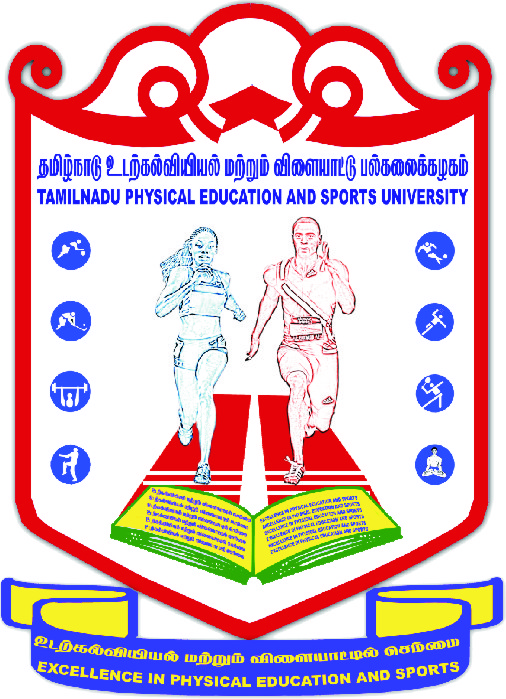 CHENNAI-127Communal Rotation		: GT – 1, SC(A) (P) -1Advertisement  No.		: TNPESU/R2/T/PE/001/2017 Date:11-01-2017Application for the Post of 	    :    Associate ProfessorQualifications As prescribed by UGC,  NCTE & TNPESU and approved by Syndicate from time to time. A  Master’s degree in Physical Education with a minimum of 55% of marks or equivalent grade. Ph.D. in Physical Education or equivalent published work.At least 8 years of Teaching / Research Experience in a Department / College of Physical Education out of which 3 years in the Post Graduate Level. A minimum score as stipulated in the Academic performance indicated (API) based performance based Appraisal System (PBAS) developed by UGC in the regulations shall be mandatory requirement                                                                                                                                                       Dr. T. Radhakrishnan		Registrar Annexure - D   TAMIL NADU PHYSICAL EDUCATION AND SPORTS UNIVERSITYCHENNAI-127Communal Rotation	 : GT – 1,  SC(A) (P) -1,  MBC/DNC-1,  BC(other than Muslim)-1Advertisement  No.		: TNPESU/R2/T/PE/001/2017 Date:11-01-2017Application for the Post of 	    :    Assistant ProfessorEssential Qualifications As prescribed by UGC,  NCTE & TNPESU and approved by Syndicate from time to time. A  Master’s degree in Physical Education with atleast 55% of marks or equivalent grade.Any other stipulation prescribed by the UGC in the general norms including a pass in NET/SLET/SET prescribed in the regulations shall be mandatory.A minimum score as stipulated in the Academic performance indicated (API) based performance based Appraisal System (PBAS) developed by UGC in the regulations shall be mandatory.  Note:  The Candidates having Ph.D Degree (in accordance with UGC Regulation 2009 – Minimum Standards and Procedures for award of PhD Degree) in the concerned subject are exempted from NET examination for PG level and UG level teaching.                                                                                                                                                       Dr. T. Radhakrishnan		Registrar Annexure - E   TAMIL NADU PHYSICAL EDUCATION AND SPORTS UNIVERSITYCHENNAI-127ACADEMIC PERFORMANCE INDICATORSCATEGORY III RESEARCH AND (RELATED) ACADEMIC CONTRIBUTION III (C) RESEARCH PROJECT III . D . RESEARCH GUIDANCEIII . E . TRAINING COURSES & CONFERENCE/SEMINAR/WORKSHOP PAPERSNOTE : 1. Journals under Category-A and Category-B and Recognized and reputable periodicals / media to be decided by the Scrutiny committees. 2.  If paper presented in Conference/Seminar/Workshop etc. is published in the form of proceedings, the points would accrue for the research publications [III(A)] and not under presentation[III(E)(ii)].Paper accepted in Conference/Seminar/ Workshop, etc. may be reckoned as  equivalent to papers presented. 3. Each of the organizers of the programmes shall get same score. However for each of these programmes if one opts to get score as organiser he/she shall not be entitled to get score in other capacity/ies. 4.   Copies of the relevant page/s from the original project application and the final project report showing the name(s) of the research investigator(s) have to been closed. 5.  Publications, presentations, seminar lecture etc. in any Indian language are to be considered for API scoring.6.  Enclose all necessary supportive documents to score API points..7.  API form and all enclosures/Supportive Documents must be numbered properly and a detailed list of contents must be enclosed without fail. TAMIL NADU PHYSICAL EDUCATION AND SPORTS UNIVERSITY(Estd. by the Govt. of Tamil Nadu Under Act No.9 of 2005)Approved by NAAC with B++ GradeCHENNAI-600 127Advt.No. TNPESU/R2/ T/001/2017                         Date: 11-01-2017APPOINTMENT NOTIFICATIONApplications are invited from the eligible candidates for the recruitment of the following Regular Post as per the UGC and NCTE norms under  200 point reservation policy of the Government of Tamil Nadu.For all other details visit University Website: http://www.tnpesu.orgThe last date for receipt of filled-in application is 06-02-2017Dr. T. Radhakrishnan, Registrar                                                                 APPLICATION No.TAMIL NADU PHYSICAL EDUCATION AND SPORTS UNIVERSITYCHENNAI – 600 127Application Fee Rs.D.D./Challan No:                        Date:Name of the Bank:                       Branch:Affix Recent Passport size colour Photograph		1.Name  in English (Write the initial at the end):		1.Name in Tamil:2.Father’s /Husband’s Name3.Date of Birth(dd/mm/yyyy)(Age as on 06-02-2017)   :4.Nationality:5.Caste/Religion:6.Community(OC/SC(A)/ SC/ST/MBC/DNC/BC/BC(M)):7.Whether Physically Challenged? If yes, specify::8.Gender:M     /     F9.Marital Status:10.Address for Correspondence(with Email ,Phone & Mobile):11.Permanent Address12.Knowledge of Languages:Sl.No.Examination PassedName of the University / BoardDivision with % of Marks ObtainedYear of Passing        Date of Regn.Subject for M.Phil.Name of the University Date of Thesis SubmissionDate of Viva- VoceThesis Title:Thesis Title:Thesis Title:Thesis Title:Thesis Title:      Date of Regn.Subject for Ph.D. Name of the University Date of Thesis SubmissionDate of Viva- VoceThesis Title:Thesis Title:Thesis Title:Thesis Title:Thesis Title:SubjectRegister No.Year of PassingSl.No.Name of the OrganizationPost heldFromToNo. of YearsScale of PayNature of DutiesSubjects Taught:1.2.Subjects Taught:1.2.Subjects Taught:1.2.Subjects Taught:1.2.Subjects Taught:1.2.Subjects Taught:1.2.Subjects Taught:1.2.Subjects Taught:1.2.Sl.No.Name of the OrganizationPost heldFromToNo. of YearsScale of PayNature of DutiesSubjects Taught:1.2.Subjects Taught:1.2.Subjects Taught:1.2.Subjects Taught:1.2.Subjects Taught:1.2.Subjects Taught:1.2.Subjects Taught:1.2.Subjects Taught:1.2.Sl.No.CoursesDurationDurationDurationYearMonthDays		1Experience in handling M.P.Ed2Experience in handling B.P.EdS. No.Post HeldInstitutionNature of ResponsibilityDurationDurationDurationDurationDurationS. No.Post HeldInstitutionNature of ResponsibilityYearMonthMonthMonthDaysCountry VisitedPeriodPeriodPurpose of VisitCountry VisitedFromToPurpose of VisitName and AddressName and AddressPhone:Phone:Email :Email :GradeGrade PointPercentage Equivalent‘O’ – Outstanding5.50-6.0075-100‘A’ – Very Good4.50-5.4965-74‘B’ – Good3.50-4.4955-64‘C’ – Average2.50-3.4945-54‘D’ – Below Average1.50-2.4935-44‘E’ – Poor0.50-1.4925-34‘F’ – Fail0-0.490-24Number of post 	:TwoPay Band	:Rs. 37400- 67000 + AGP 9,000Last date	:06.02.2017 (Monday) at 5.30 pmMode of Appointment	:Direct AppointmentNumber of post 	:FourPay Band	:Rs. 15600-39100 + AGP 6,000Last date	:06.02.2017 (Monday) at 5.30 pmMode of Appointment	:Direct AppointmentName of the PostAPI ScoreAssistant   Professors  Assistant   Professors:  Applicants   who   are   applying   afresh   and   without  any experience need  not  fill up  the  API score  claim  form.    Other  candidates with required qualifications and  experience can  fill up the  claim and  submit  the  same for scrutiny and review.Associate ProfessorConsolidated API score requirement of 300 pointsfrom category III of APIsS.NoFaculties of Physical Education API Score Allotted Self- Appraisal Score (to be submitted by the applicant)Verified API Score (for office use only)III(A) Research publications (Journals, Periodicals, Conference proceedings) and Editing Journals and PeriodicalsRefereed Journals*15/Publication per authorIII(A) Research publications (Journals, Periodicals, Conference proceedings) and Editing Journals and PeriodicalsNon-RefereedJournals*10/ Publication per authorIII(A) Research publications (Journals, Periodicals, Conference proceedings) and Editing Journals and PeriodicalsRecognized andreputable10/ Publication per authorIII(A) Research publications (Journals, Periodicals, Conference proceedings) and Editing Journals and PeriodicalsFull papers in conference (seminar/ workshop/ symposium) proceedings, etc (Abstract not to be included)10/ Publicationper authorIII(A) Research publications (Journals, Periodicals, Conference proceedings) and Editing Journals and PeriodicalsPopular articlespublished in newspapers/ Professional  magazines3/ Publication perauthor [max -30]III(A) Research publications (Journals, Periodicals, Conference proceedings) and Editing Journals and PeriodicalsReferring:(i) Journal Papers(ii)Conference Papers(i) 5/Journal Paper(ii) 3/Conference Paper [max -30 for one or more work(s) under referring]Total Score S.NoFaculties of Physical Education API Score Allotted Self- Appraisal Score (to be submitted by the applicant)Verified API Score (for office use only)III(B) Research publications (Journals, Periodicals, Conference proceedings) and Editing Journals and PeriodicalsText or ReferenceBooks Published by International Publishers with an established peer review system50/sole Author 30/per author in case of multiple Authors 10 / chapter in an edited book in case of sole Author6/ chapter in an edited book per author in case of multiple AuthorsIII(B) Research publications (Journals, Periodicals, Conference proceedings) and Editing Journals and PeriodicalsSubject Books byNational/State level publishers/ State/Central Govt./University/College/ institutional Publications with ISBN/ISSN numbers.25/sole Author 15/per author in case of multiple Authors5/chapter in an edited book in case of sole Author3/ chapter in an edited book per author in case of multiple AuthorsIII(B) Research publications (Journals, Periodicals, Conference proceedings) and Editing Journals and PeriodicalsChapters contributedto edited knowledge based volumes published by (i) International  Publishers (ii) Indian Publishers(i) InternationalPublishers:10/ chapter in an edited book in case of sole Author6/ chapter in an edited book per author in case of multiple Authors (ii) Indian Publishers:5/ chapter in an edited book in case of sole Author3/ chapter in an edited book per author in case of multiple AuthorsTotal ScoreS.NoFaculties of Physical Education API Score Allotted Self- Appraisal Score (to be submitted by the applicant)Verified API Score (for office use only)III(C)(i) Sponsored projects carried out/ongoing(a)Major Projects amount mobilized with grants above Rs.5  lakhs20/ Project per investigatorIII(C)(i) Sponsored projects carried out/ongoing(b)Major projects amount mobilized with grants above Rs.3 lakhs up to Rs.5 lakhs . 15/ project per investigatorIII(C)(i) Sponsored projects carried out/ongoing(c)Minor projects  amount mobilized with10/ project per  investigatorIII(C)(ii) Consultancy Projects carried out/ ongoingAmount mobilized with minimum of Rs.2 lakhs10/ every Rs. 10 lakhs  and Rs. 2 lakhs respectively per project consultantIII(C)(iii) Completed projects: Quality evaluationCompleted project report (acceptance from funding agency) 20/major project and 10/minor project III(C)(iv) Project outcome/ outputsMajor Policy document of Govt. Bodies/Govt. recognized public or private institutions, societies and agencies, etc.at central and state level30/national level patent/technology transfer/product/ process/major policy document at state level, and 50/international level patent/ technology Transfer /product/ process /major policy document at national levelTotal ScoreS.NoFaculties of Physical Education API Score Allotted Self- Appraisal Score (to be submitted by the applicant)Verified API Score (for office use only)III(D)(i)M.Phil.  Degree awarded only3 / each candidateIII(D)(ii)Ph.D   Degree awarded only10 / each candidateIII(D)(ii)   Ph.D Thesis Submitted only 7/ each candidateTotal Score Faculties of Physical Education Faculties of Physical Education API Score Allotted Self- Appraisal Score (to be submitted by the applicant)Verified API Score (for office use only)III(E)(i)Organization## or participation in Refreshercourses/ Orientation coursesMethodology  Workshops,( a) Not less than two weeksduration20 each eventIII(E)(i)Organization## or participation in Refreshercourses/ Orientation coursesMethodology  Workshops,(b) One week duration10 each eventTraining, Teaching-LearningEvaluation Technology Programmes, Soft Skill Development Programme, Faculty Development Programmes,  etc.(c) less than one week duration5 each eventIII(E) (ii) Presentation ofresearch papers (oral/ poster) in conferences, Seminars, Workshops, etc.#(a)International/Foreign10 eachIII(E) (ii) Presentation ofresearch papers (oral/ poster) in conferences, Seminars, Workshops, etc.#(b) National7.5 eachIII(E) (ii) Presentation ofresearch papers (oral/ poster) in conferences, Seminars, Workshops, etc.#(c) Regional/State level5 eachIII(E) (ii) Presentation ofresearch papers (oral/ poster) in conferences, Seminars, Workshops, etc.#(d) Local-University/College  level3 eachIII(E)(iii) (a) Resource persons or chairing the session in Invited lectures/invited presentations/ refreshers courses /training courses /study circles/ seminars /symposia/ conferences/ workshops/ academic courses, etc.(b) Organisation of (a) as above(a) International10 each eventIII(E)(iii) (a) Resource persons or chairing the session in Invited lectures/invited presentations/ refreshers courses /training courses /study circles/ seminars /symposia/ conferences/ workshops/ academic courses, etc.(b) Organisation of (a) as above(b) National5 each eventIII(E)(iii) (a) Resource persons or chairing the session in Invited lectures/invited presentations/ refreshers courses /training courses /study circles/ seminars /symposia/ conferences/ workshops/ academic courses, etc.(b) Organisation of (a) as above(c) Regional /State level4 each eventIII(E)(iii) (a) Resource persons or chairing the session in Invited lectures/invited presentations/ refreshers courses /training courses /study circles/ seminars /symposia/ conferences/ workshops/ academic courses, etc.(b) Organisation of (a) as above(d) Local-University/ College  level3 each eventTotal Score 